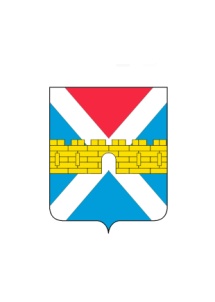 АДМИНИСТРАЦИЯ  КРЫМСКОГО  ГОРОДСКОГО  ПОСЕЛЕНИЯ КРЫМСКОГО РАЙОНАРАСПОРЯЖЕНИЕот 03.08.2020                                                                                                                         №  87-р                                                                   город КрымскО назначении лица, ответственного за размещение информации в государственной информационной системе жилищно-коммунального хозяйства (ГИС ЖКХ)В целях реализации Федерального закона от 21 июля 2014 г. № 209-ФЗ «О государственной информационной системе жилищно-коммунального хозяйства», руководствуясь Федеральным законом от 6 октября 2003 г.                      № 131-ФЗ «Об общих принципах организации местного самоуправления                      в Российской Федерации» и уставом администрации Крымского городского поселения Крымского района:1. Назначить лицом, ответственным за размещение информации                               в государственной информационной системе жилищно-коммунального хозяйства (ГИС ЖКХ) на территории Крымского городского поселения Крымского района главного специалиста отдела по вопросам ЖКХ, транспорту и связи Лунегову Александру Владимировну.2. Организационному отделу администрации Крымского городского поселения Крымского района (Завгородняя Е.Н.) разместить настоящее распоряжение на официальном сайте администрации Крымского городского поселения Крымского района в сети Интернет.3. Считать утратившим силу распоряжение администрации Крымского городского  поселения  Крымского  района  от  6  сентября  2018 г.  № 111-р «О назначении лица, ответственного за размещение информации в государственной информационной системе жилищно-коммунального хозяйства (ГИС ЖКХ)».4. Распоряжение вступает в силу со дня его подписания.Глава Крымского городского поселения Крымского района						Я.Г. Будагов